2. Схема организации дорожного движения в непосредственной близости от образовательного учреждения с размещением соответствующих технических средств организации дорожного движения, маршрутов движения детей и расположение парковочных мест.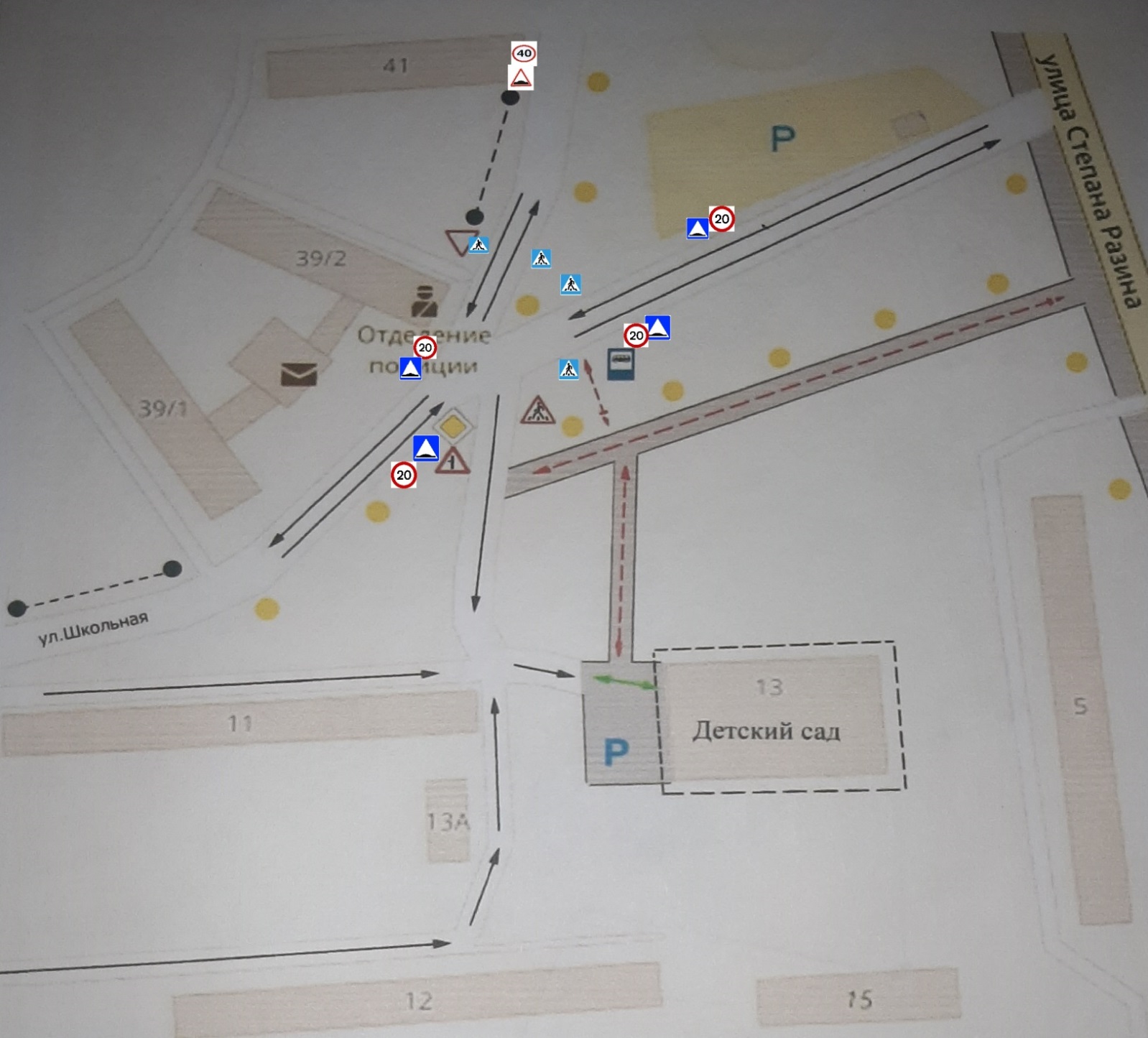 	Ограждение образовательного учреждения                        Пешеходные ограждения                        Направление движения детей от остановок общественных транспортных     средств.                        Направление движения транспортного потока                        Направление движения детей от остановок частных транспортных средств                        Тротуар         P               Парковка                           Искусственное освещение